Course SyllabusElementary English 2The University of SuwonFall 2016Course Description
The Elementary English 2 course continues to work on the development of basic, essential elements of the English speaking proficiency with themes that introduce situational communication scenarios. In this course, students are exposed to a student-centered environment in which meaningful contextual drills and activities are utilized through dynamic communicative materials. Through this course, students will naturally develop their communication abilities and confidence when engaging in basic daily interaction.Course ObjectivesBy the end of the course, students will have:

1. engaged in comprehensible input and output tasks strengthening their overall communicative competence.
2. developed a deeper understanding and control of their vocabulary, grammar, language expressions, and pronunciation;
3. initiated basic conversation and responded with contextual appropriateness
4. established rapport and developed confidence in dealing with peers and teachers.Course Expectations1. come to class with open mind, ready to share and learn with others. 2. participate in class actively, enthusiastically and diligently.3. contribute ideas, efforts, and experiences to class/groups.4. show respect and contribute positively towards discussions, class atmosphere, peers and instructor.5. make a strong effort to interact in English as much as possible.Required Text Please purchase, Let's Talk 3 by Leo Jones (2008), at the University bookstore.GradingGrading is done on a curve. It means only the very top 40% of students can get an A/A+ grade, the next 30% only can get B/B+, and the lowest 30% will be awarded C grade or lower. You are competing against each other. Grading breakdown:  	Mid-term exam 					30%			Final Exam 					30% 			Attendance					20%Participation/Homework/Classwork		20%Attendance PolicyIf you miss 4 classes it is school policy that you receive a grade of F. Absences will only be excused if you can provide an authentic doctor’s note or another official certificate. Please do not bring these certificates on the last day of the semester, bring them the class period following the absence. If you have an absence excused, you may still lose points for class participation when you miss in-class work. Speak to your instructor to discuss makeup work for a missed class.NOTE: In the case of a missed class, 5 points will be deducted from your participation score.In the case of being late (more than 5 minutes) 1 point will be deducted from your participation score. Plagiarism and Academic Integrity - IMPORTANTAcademic dishonesty of any kind will not be tolerated. This includes all forms of plagiarism, cheating on assignments or exams, turning in work that has been written (partially or entirely) by someone else (including websites), or helping another student cheat. * If a student is found to have engaged in academic dishonesty of plagiarism, the penalty may include failure of the assignment, or even failure of the course.Course Topics
Unit 9. Mind and body (pp. 38-41)

Unit 10. Spending money (pp. 42-45)

Unit 11. The news (pp. 46-49)

Unit 12. Relationships (pp. 50-53)

Unit 13. Adventure (pp. 56-69)

Unit 14. Self-improvement (pp. 60-63)

Unit 15. Travel and tourism (pp. 64-67)

Unit 16. Employment (68-71)Professor: George E.K. WhiteheadEmail: prof.gwhitehead@gmail.comOffice: Rm. 402 Humanities BuildingWebsite: profgwhitehead.weebly.com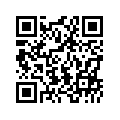 